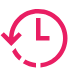 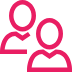 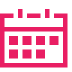 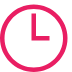 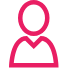 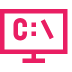 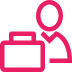 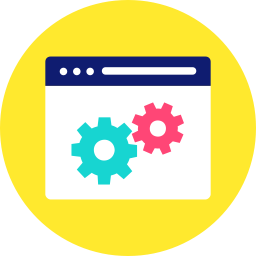 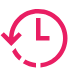 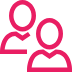 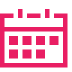 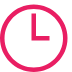 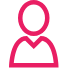 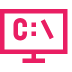 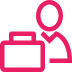       التاريخ:20-21-22-23/6/1440هـمدته:4 ايامالفئة المستهدفة:معلمات مرشحاتالفئة المنفذة:سميرة ظافر القحطاني ممزهرعدد الساعات:16 ساعةالقاعة:رقم 4نوع البرنامج:مشروع وزاري